令和４年度　西宮市一般廃棄物研修会出欠票お問い合わせ西宮市役所事業系廃棄物対策課　一般廃棄物対策チーム　電話0798-35-0185ご提出方法電話の場合　	電話番号　0798-35-0185　一般廃棄物対策チームへ連絡FAXの場合　	FAX番号　0798-23-0088メールの場合	メールアドレスsanpai@nishi.or.jp西宮スマート申請の場合　QRコードをご利用ください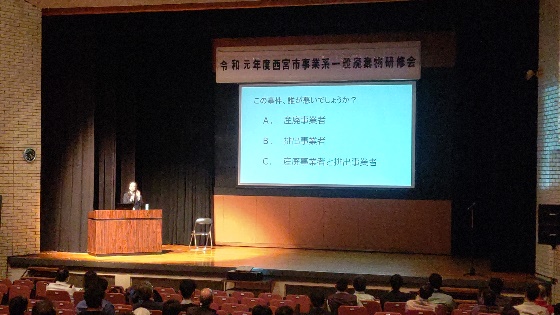 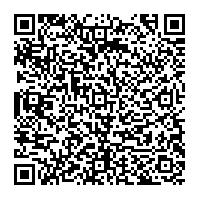 令和４年度　西宮市一般廃棄物研修会　事前調査票時間の都合上、すべてのご質問、ご意見を紹介することが難しい場合がございます。ご了承いただきますようお願いいたしますご意見内容等を資料とさせていただく場合は、事業者さま情報は削除します事業者（所）名事業者（所）名事業者（所）名出欠（該当に〇をお願いします）出席します欠席します出席される場合出席される場合出席される場合出席者名所属連絡先事業者名ご担当者名ご担当者所属名ご担当者連絡先事業系廃棄物についてご質問、ご意見等があればご記入ください